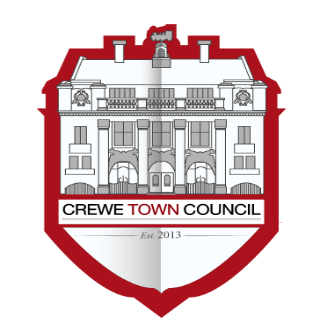 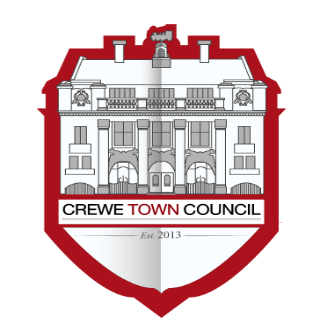 Minutes of the Personnel Committee held at 7:00pm on Tuesday 18th August 2020 In attendance:		Cllr Jill Rhodes			Cllr Nanette Walton			Cllr Marilyn HoustonMINUTESBLANKPlC/1/20/1To receive apologies for absence.Cllr Benn MinshallCllr Jamie MessentPlc/1/20/2To note declarations of Members’ interests.NonePlC/1/20/3To confirm and sign the minutes of the meeting held on 9th March 2020RESOLVED: That the minutes are approved as a true record of the meetingPlC/1/20/4Public Participation
A period not exceeding 15 minutes for members of the public to ask questions or submit comments.There were no public comments or representationsPlC/1/20/5It is recommended that Committee considers a resolution under Section 1 of the Public Bodies (Admission to Meetings) Act 1960 to exclude the public and representatives of the press from the meeting during the consideration of Items 6 - 9 on the grounds that matters contain sensitive information and by reason of the confidential nature of the business being transacted.RESOLVED: That the meeting enters closed sessionPlC/1/20/6To consider the interim Acting Up Arrangements and ongoing duties of those postsIt was discussed that the designation of Responsible Financial Officer will be held by the Town Clerk and that it is necessary for Council to resolve this at its next meeting.RESOLVED:That the standard job evaluation model and process for job descriptions is adoptedThe circulated draft job descriptions for the posts of Regeneration Manager and Finance and Engagement Manager are approved for consultation with the current post holdersThat the role evaluations and gradings are approved and the posts implemented as of 1/10/20 (subject to agreed minor changes delegated to the Town Clerk)That the role definitions and amendments are implemented for inclusion in the new council staffing structure as a completed part of the strategic review.PlC/1/20/7To consider the draft staffing structure review for onward recommendation to councilAmendment was made to the draft Regeneration Manager job description to include for feasibility and review of viability for a Business Improvement DistrictRESOLVED: That the post of Deputy Town Clerk is deletedThat the post of Finance & Engagement Manager is implemented, replacing the post of Community Engagement Officer (current officer to be consulted on the draft job description and to attain the revised role title, job description and evaluation as of 1/10/20 as at PlC/1/20/6 above)That the post of Regeneration Manager is implemented, replacing the post of Town Centre Projects Officer (current officer to be consulted on the draft job description and to attain the revised role title, job description and evaluation as of 1/10/20 as at PlC/1/20/6 above)That a review of the Marketing and Events Officer post to ensure that the job description and evaluation reflects its current responsibilities. A job description and post evaluation to be carried out in consultation with the post holder, approved by the Personnel Committee for recommendation to council as part of the revised structure. (NOTE: This cannot take place until after the return of the post holder from Maternity Leave.)To create the post of Support Officer (confirming the temporary position) on a part time basis to support the ongoing delivery of projects and business improvement practices. A job description and post evaluation to be carried out in consultation with the current post holder, approved by the Personnel Committee for recommendation to council as part of the revised structure.To note the position of the commissioned Town Ranger Service within the structure and to consider the medium term (2 to 4 years) ambition and intent for this service within the council structure in line with the draft corporate strategyTo create the post of Heritage Officer (2 year fixed term contract) within the council staffing structure, as directed by Council (job description, evaluation and person specification as approved at PlC/1/20/9 below)On completion of the above (excluding iv., which is subject to awaiting the return to work of the incumbent officer), the confirmed structure, job descriptions and evaluation results are to be presented to council for confirmation and implementation (to return to council with the completed aspects of iv. above when available).PlC/1/20/8To consider the regularisation of employment terms and conditionsRESOLVED: That the Town Clerk is delegated to progress the regularisation of the personnel function, records, job descriptions and contractsPlC/1/20/9To consider the draft Job Description and Person Specification for the funded Heritage Officer PostAmendment was made to the draft job description to include for feasibility and review of viability for a conservation area(s) for Crewe, or other heritage designation for protection of the character of the built environmentRESOLVED: That the draft job description and person specification for the Heritage Officer is approved for recruitment, the role scaled as evaluated.PlC/1/20/10To note the appointment of Wirehouse Employer Services for HR and Health and Safety advice and support and to consider any associated recommendationsNotedPlC/1/20/11To consider the date of the next meeting.The meeting to date to be advised subject to requirements of the committee and service.Meeting closed at 7.41pmChair Cllr Jill RhodesClerk P Turner